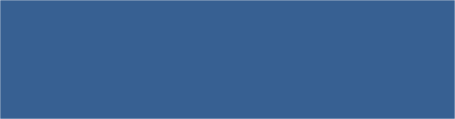 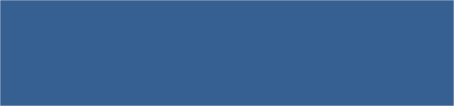 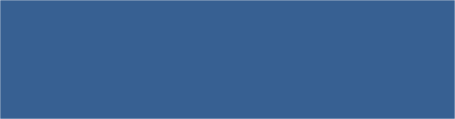 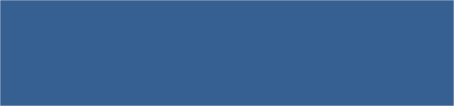 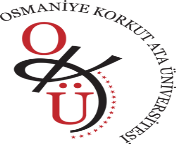 T.C.OSMANİYE KORKUT ATA ÜNİVERSİTESİ SAĞLIK BİLİMLERİ FAKÜLTESİDERS GÖREVLENDİRMELERİNİN YAPILMASI İŞ AKIŞ SÜRECİT.C.OSMANİYE KORKUT ATA ÜNİVERSİTESİ SAĞLIK BİLİMLERİ FAKÜLTESİDERS GÖREVLENDİRMELERİNİN YAPILMASI İŞ AKIŞ SÜRECİT.C.OSMANİYE KORKUT ATA ÜNİVERSİTESİ SAĞLIK BİLİMLERİ FAKÜLTESİDERS GÖREVLENDİRMELERİNİN YAPILMASI İŞ AKIŞ SÜRECİDoküman No :SBF.İŞ.İK.17 İlk Yayın Tarihi :Revizyon Tarihi: 12.09.2022 Revize No :Sayfa :Faaliyet İle İlgili Mevzuat:1.2547 Sayılı Yükseköğretim KanunuFaaliyet İle İlgili Mevzuat:Faaliyet İle İlgili Mevzuat:Faaliyet İle İlgili Mevzuat:Yapılan İşin Süresi:2 ay2 ay2 ay2 aySorumlu Personelİş Akış Şemasıİş Akış ŞemasıGörev ve Sorumluluklar(Faaliyetler-Açıklamalar)Görev ve Sorumluluklar(Faaliyetler-Açıklamalar)Memur(Persone İşleri)Dekanlığın, Bölüm Başkanlıklarına ders görevlendirmelerinin hazırlanması ile ilgili yazıyazması.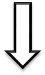 Bölüm Kurulunda belirlenen ders görevlendirmelerinin EBYS üzerinden üst yazı ekinde Dekanlığa gönderilmesi.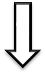 Bölümlerden gelen ders görevlendirmelerinin Fakülte Kurulunda görüşülerek , karar alınması..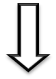 Fakülte Kurulu Kararının Öğrenci İşleri DaireBaşkanlığına gönderilmesi.Dekanlığın, Bölüm Başkanlıklarına ders görevlendirmelerinin hazırlanması ile ilgili yazıyazması.Bölüm Kurulunda belirlenen ders görevlendirmelerinin EBYS üzerinden üst yazı ekinde Dekanlığa gönderilmesi.Bölümlerden gelen ders görevlendirmelerinin Fakülte Kurulunda görüşülerek , karar alınması..Fakülte Kurulu Kararının Öğrenci İşleri DaireBaşkanlığına gönderilmesi.Üniversitemizin diğer birimleri öğretim elemanı talep ettiğinde, Fakültemizin ilgili Bölümlerine talep yazısı yazılır. Bölümden görevlendirmeyapıldığında (Bölüm Kurulu Kararı ile), Fakülte Kurulu Kararı alınır ve talep eden birime EBYS üzerinden üst yazı ekinde Fakülte Kurulu Kararı gönderilir.Üniversitemizin diğer birimleri öğretim elemanı talep ettiğinde, Fakültemizin ilgili Bölümlerine talep yazısı yazılır. Bölümden görevlendirmeyapıldığında (Bölüm Kurulu Kararı ile), Fakülte Kurulu Kararı alınır ve talep eden birime EBYS üzerinden üst yazı ekinde Fakülte Kurulu Kararı gönderilir.Memur (Bölüm Sekreteri)Dekanlığın, Bölüm Başkanlıklarına ders görevlendirmelerinin hazırlanması ile ilgili yazıyazması.Bölüm Kurulunda belirlenen ders görevlendirmelerinin EBYS üzerinden üst yazı ekinde Dekanlığa gönderilmesi.Bölümlerden gelen ders görevlendirmelerinin Fakülte Kurulunda görüşülerek , karar alınması..Fakülte Kurulu Kararının Öğrenci İşleri DaireBaşkanlığına gönderilmesi.Dekanlığın, Bölüm Başkanlıklarına ders görevlendirmelerinin hazırlanması ile ilgili yazıyazması.Bölüm Kurulunda belirlenen ders görevlendirmelerinin EBYS üzerinden üst yazı ekinde Dekanlığa gönderilmesi.Bölümlerden gelen ders görevlendirmelerinin Fakülte Kurulunda görüşülerek , karar alınması..Fakülte Kurulu Kararının Öğrenci İşleri DaireBaşkanlığına gönderilmesi.Dekanlık,Haziran ayında güz döneminin, Aralık ayında ise bahar döneminin dersgörevlendirmelerini Bölüm Başkanlıklarından talep eder.Dekanlık,Haziran ayında güz döneminin, Aralık ayında ise bahar döneminin dersgörevlendirmelerini Bölüm Başkanlıklarından talep eder.Fakülte KuruluDekanlığın, Bölüm Başkanlıklarına ders görevlendirmelerinin hazırlanması ile ilgili yazıyazması.Bölüm Kurulunda belirlenen ders görevlendirmelerinin EBYS üzerinden üst yazı ekinde Dekanlığa gönderilmesi.Bölümlerden gelen ders görevlendirmelerinin Fakülte Kurulunda görüşülerek , karar alınması..Fakülte Kurulu Kararının Öğrenci İşleri DaireBaşkanlığına gönderilmesi.Dekanlığın, Bölüm Başkanlıklarına ders görevlendirmelerinin hazırlanması ile ilgili yazıyazması.Bölüm Kurulunda belirlenen ders görevlendirmelerinin EBYS üzerinden üst yazı ekinde Dekanlığa gönderilmesi.Bölümlerden gelen ders görevlendirmelerinin Fakülte Kurulunda görüşülerek , karar alınması..Fakülte Kurulu Kararının Öğrenci İşleri DaireBaşkanlığına gönderilmesi.Bölüm Başkanlıkları, Dekanlığın belirlediği tarihe kadar ders görevlendirmelerini Bölüm Kurulu Kararı ile Dekanlığa gönderir.Bölüm Başkanlıkları, Dekanlığın belirlediği tarihe kadar ders görevlendirmelerini Bölüm Kurulu Kararı ile Dekanlığa gönderir.DekanDekanlığın, Bölüm Başkanlıklarına ders görevlendirmelerinin hazırlanması ile ilgili yazıyazması.Bölüm Kurulunda belirlenen ders görevlendirmelerinin EBYS üzerinden üst yazı ekinde Dekanlığa gönderilmesi.Bölümlerden gelen ders görevlendirmelerinin Fakülte Kurulunda görüşülerek , karar alınması..Fakülte Kurulu Kararının Öğrenci İşleri DaireBaşkanlığına gönderilmesi.Dekanlığın, Bölüm Başkanlıklarına ders görevlendirmelerinin hazırlanması ile ilgili yazıyazması.Bölüm Kurulunda belirlenen ders görevlendirmelerinin EBYS üzerinden üst yazı ekinde Dekanlığa gönderilmesi.Bölümlerden gelen ders görevlendirmelerinin Fakülte Kurulunda görüşülerek , karar alınması..Fakülte Kurulu Kararının Öğrenci İşleri DaireBaşkanlığına gönderilmesi.Dekanlık, Öğrenci İşleri Daire Başkanlığının belirlediği tarihe kadar ders görevlendirmeleri ile ilgili aldığı Fakülte Kurulu Kararını, Üniversite Senatosuna sunulmak üzere, Öğrenci İşleri Daire Başkanlığına gönderir.Dekanlık, Öğrenci İşleri Daire Başkanlığının belirlediği tarihe kadar ders görevlendirmeleri ile ilgili aldığı Fakülte Kurulu Kararını, Üniversite Senatosuna sunulmak üzere, Öğrenci İşleri Daire Başkanlığına gönderir.HazırlayanSistem onayıYürürlük onayı